Муниципальное автономное общеобразовательное учреждение «Прииртышская средняя общеобразовательная школа»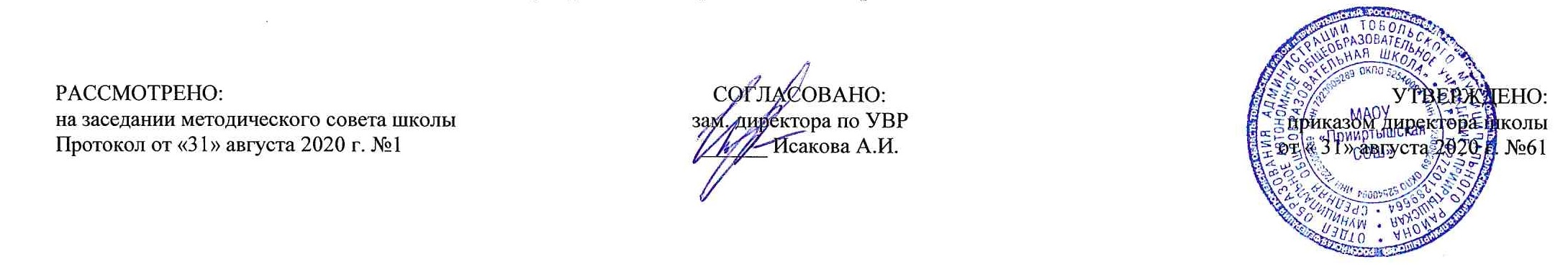 РАБОЧАЯ ПРОГРАММАпо предмету «Литературное чтение» для 1 классана 2020 - 2021 учебный годПланирование составлено в соответствии 	ФГОС НОО	Составитель программы: Алыкова Гузель Сиявитдиновна,учитель начальных классовпервой квалификационной категориип. Прииртышский2020 годПланируемые результаты освоения учебного предмета «Литературное чтение»:Работа с текстом: поиск информации и понимание прочитанногоУченик научится: находить в тексте конкретные сведения, факты, заданные в явном виде; определять тему и главную мысль текста; сравнивать между собой объекты, описанные в тексте, выделяя 2-3 существенных признака; понимать информацию, представленную разными способами: словесно, в виде таблицы, схемы, диаграммы; понимать текст, опираясь не только на содержащуюся в нём информацию, но и на жанр, структуру, выразительные средства текста; использовать различные виды чтения: ознакомительное, изучающее, поисковое, выбирать нужный вид чтения в соответствии с целью чтения; ориентироваться в соответствующих возрасту словарях и справочниках. Ученик получит возможность научиться: использовать формальные элементы текста (например, подзаголовки, сноски) для поиска нужной информации; Работа с текстом: преобразование и интерпретация информацииУченик научится: формулировать несложные выводы, основываясь на тексте; находить аргументы, подтверждающие вывод; сопоставлять и обобщать содержащуюся в разных частях текста информацию; составлять на основании текста небольшое монологическое высказывание, отвечая на поставленный вопрос. Ученик получит возможность научиться: составлять небольшие отзывы о прочитанном.Работа с текстом: оценка информацииУченик научится: высказывать оценочные суждения и свою точку зрения о прочитанном тексте; определять место и роль иллюстративного ряда в тексте; на основе имеющихся знаний, жизненного опыта подвергать сомнению достоверность прочитанного, обнаруживать недостоверность получаемых сведений; участвовать в учебном диалоге при обсуждении прочитанного или прослушанного текста. Ученик получит возможность научиться: сопоставлять различные точки зрения; соотносить позицию автора с собственной точкой зрения; Содержание учебного предмета «Литературное чтение»Виды речевой и читательской деятельностиАудирование (слушание). Восприятие на слух звучащей речи. Адекватное понимание содержания звучащей речи, умение отвечать на вопросы по содержанию услышанного произведения, определение последовательности событий, осознание цели речевого высказывания, умение задавать вопрос по услышанному произведению. Чтение Понимание учебного текста Участие в коллективном обсуждении: умение отвечать на вопросы, выступать по теме, слушать выступления товарищей, дополнять ответы по ходу беседы, используя текст. Привлечение справочных и иллюстративно-изобразительных материалов. Библиографическая культура. Книга как особый вид искусства. Книга как источник необходимых знаний. Самостоятельное пользование соответствующими возрасту словарями и справочной литературой. Работа с текстом художественного произведения. Понимание заглавия произведения, его адекватное соотношение с содержанием. Понимание нравственного содержания прочитанного, осознание мотивации поведения героев, анализ поступков героев с точки зрения норм морали. Осознание понятия «Родина», представления о проявлении любви к Родине в литературе разных народов (на примере народов России). Работа с учебными, научно-популярными и другими текстами. Понимание заглавия произведения; адекватное соотношение с его содержанием. Говорение (культура речевого общения) Осознание диалога как вида речи. Особенности диалогического общения: понимать вопросы, отвечать на них и самостоятельно задавать вопросы по тексту; выслушивать, не перебивая, собеседника и в вежливой форме высказывать свою точку зрения по обсуждаемому произведению (учебному, научно-познавательному, художественному тексту). Доказательство собственной точки зрения с опорой на текст или собственный опыт. Использование норм речевого этикета в условиях внеучебного общения. Монолог как форма речевого высказывания. Монологическое речевое высказывание небольшого объёма с опорой на авторский текст, по предложенной теме или в виде (форме) ответа на вопрос. Отражение основной мысли текста в высказывании. Передача содержания, прочитанного или прослушанного текста. Передача впечатлений (из повседневной жизни, от художественного произведения, произведения изобразительного искусства) в рассказе (описание, рассуждение, повествование.Устное сочинение как продолжение прочитанного произведения, отдельных его сюжетных линий, короткий рассказ по рисункам либо на заданную тему. Письмо (культура письменной речи) Нормы письменной речи: соответствие содержания заголовку (отражение темы, места действия, характеров героев), в мини-сочинениях), рассказ на заданную тему, отзыв. Круг детского чтения Произведения устного народного творчества разных народов России. Произведения классиков детской литературы, произведения современной отечественной зарубежной литературы, доступные для восприятия младших школьников. Основные темы детского чтения: фольклор разных народов, произведения о Родине, природе, детях, братьях наших меньших, добре и зле, юмористические произведения. Литературоведческая пропедевтика (практическое освоение) Прозаическая и стихотворная речь: узнавание, различение, выделение особенностей стихотворного произведения (ритм, рифма). Фольклор и авторские художественные произведения (различение). Жанровое разнообразие произведений. Малые фольклорные формы (колыбельные песни, потешки, пословицы и поговорки, загадки) — узнавание, различение, определение основного смысла. Сказки (о животных, бытовые, волшебные). Творческая деятельность обучающихся (на основе литературных произведений) Интерпретация текста литературного произведения в творческой деятельности учащихся: чтение по ролям, инсценирование, драматизация; устное словесное рисование, знакомство с различными способами работы с деформированным текстом и использование их (установление причинно- следственных связей, последовательности событий: соблюдение этапности в выполнении действий); изложение с элементами сочинения, создание собственного текста на основе художественного произведения (текст по аналогии), репродукций картин художников, по серии иллюстраций к произведению или на основе личного опыта. ОБУЧЕНИЕ ГРАМОТЕ И РАЗВИТИЕ РЕЧИВ обучении грамоте выделяются три периода: подготовительный, букварный (основной) и послебукварный.Обучение грамоте осуществляется звуковым аналитико-синтетическим методом, слагается из двух взаимосвязанных процессов: 1) обучение первоначальному чтению и 2) обучение письму — и закрепляется работой по развитию речи на основных ее уровнях: звук (звуковая культура), слово (словарная работа), предложение, связное высказывание (текст). Добукварный (подготовительный) период (18 ч.)О речи (устной и письменной). Общее представление о языке.Предложение и слово. Членение речи на предложения, предложения на слова, слова на слоги с использованием гра фических схем.Слог, ударение. Деление слов на слоги; ударение в словах (выделение голосом, длительное и более сильное произ несение одного из слогов в слове), определение количества слогов в слове.Звуки и буквы. Представление о звуке, различение на слух и при произношении гласных и согласных (твердых и мягких, глухих и звонких) звуков: отсутствие или наличие преграды в полости рта, наличие или отсутствие голоса, сло гообразующая роль гласных.Выделение в словах отдельных звуков (гласных и соглас ных), звуко-слоговой анализ слов (установление количества звуков в слове, их характера, последовательности), выделе ние ударных слогов, соотнесение слышимого и произносимо го слова со схемой-моделью, отражающей его звуко-слоговую структуру.Самостоятельный подбор слов с заданным звуком, нахож дение соответствий между произносимыми (а впоследствии и читаемыми) словами и предъявленными звуко-слоговыми схемами-моделями.Знакомство с буквами пяти гласных звуков а, о, и, ы, у, узнавание букв по их характерным признакам (изолирован но и в составе слова, в различных позициях), правильное соотнесение звуков и букв.Букварный (основной) период (62 ч.)Обучение чтениюСогласные и гласные звуки и буквы, ознакомление со способами обозначения твердости и мягкости согласных.Чтение слогов-«слияний» с ориентировкой на гласную букву, чтение слогов с изученными буквами.Составление из букв и слогов разрезной азбуки или печатание слов (после предварительного звуко-слогового анализа, а затем и без него), их чтение.Постепенное обучение осознанному, правильному и плав ному слоговому чтению вслух отдельных слов, коротких предложений и небольших текстов, доступных детям по со держанию, на основе правильного и относительно быстрого узнавания букв, определения ориентиров в читаемом слове, места ударения в нем.Знакомство с правилами гигиены чтения.Умение читать отдельные слова орфографически, т.е. так, как они пишутся, и так, как они произносятся, т.е. орфоэпически.Послебукварный период (16 ч.)Круг произведений для чтения В круг чтения детей входят произведения отечественных и зарубежных писателей, составляющие золотой фонд литературы, произведения устного народного творчества, стихи, рассказы, сказки современных писателей. Все произведения в учебных книгах сгруппированы по жанрово-тематическому принципу. Главные темы отражают наиболее важные и интересные для данного возраста детей стороны их жизни и окружающего мира.ЛИТЕРАТУРНОЕ ЧТЕНИЕ (36 Ч.)Раздел 1. Жили-были буквы.  (6 ч.)Стихи, рассказы и сказки, написанные В. Данько, И. Токмаковой, С. Черным, Ф. Кривиным, Т. Собакиным.Раздел 2. Сказки, загадки, небылицы.  (6 ч.)Произведения устного народного творчества: песенки, загадки, потешки, небылицы и сказки. Отрывки из сказок А. Пушкина. Потешки, песенки из зарубежного фольклора.Раздел 3. Апрель, апрель! Звенит капель. (4 ч.)Стихи А. Майкова, А. Плещеева, С. Маршака, И. Токмаковой, Т. Белозерова, Е. Трутневой, В. Берестова, В. Лунина о русской природе.Раздел 4. И в шутку и всерьез. (6 ч.)Произведения Н. Артюховой, О. Григорьева, И. Токмаковой, М. Пляцковского, К. Чуковского, Г. Кружкова, И. Пивоваровой.Раздел 5. Я и мои друзья.  (7 ч.)Рассказы и стихи, написанные Ю. Ермолаевым, Е. Благининой, В. Орловым, С. Михалковым, Р. Сефом, Ю. Энтиным, В.   Берестовым, А.   Барто, С.  Маршаком, Я.  Акимом.Раздел 6. О братьях наших меньших. (7 ч.) С. Михалков «Трезор», Р. Сеф «Кто любит собак...», В. Осеева «Собака яростно лаяла»,                И. Токмакова «Купите собаку». С. Михалков «Важный совет»,   М. Пляцковский «Цап Царапыч». Г. Сапгир «Кошка», В. Берестов «Лягушата». В. Лунин «Никого не обижай»,     Д. Хармс «Храбрый ёж». Н. Сладков «Лисица и ёж», Из старинных книг.Тематическое планирование №Основные разделы, темыКол-во часов по программе ОБУЧЕНИЕ ГРАМОТЕ И РАЗВИТИЕ РЕЧИОБУЧЕНИЕ ГРАМОТЕ И РАЗВИТИЕ РЕЧИ96 часовДобукварный период Добукварный период 18«Азбука»-первая учебная книга. 1Устная и письменная речь Предложение  1Предложение и слово1Слово и слог 1Слог. Ударение 1Звуки в окружающем мире1Звуки в словах. Гласные и согласные звуки1Как образуется слог? Слияние согласного с гласным1Повторение и обобщение пройденного материала1Гласный звук [а], буквы А, а 1Гласный звук [а], буквы А, а 1Звук [о], буквы О, о 1Звук [о], буквы О, о 1Звук [и], буквы И, и 1Звук [и], буквы И, и 1Гласная буква ы, звук [ы] 1Звук [у], буквы У, у 1Звук [у], буквы У, у 1Букварный период Букварный период 62Звуки [н], [н’], буквы Н, н 1Звуки [н], [н’], буквы Н, н 1Звуки [с], [c’], буквы С, с 1Звуки [с], [c’], буквы С, с. Закрепление1Звуки [к], [к’], буквы К, к1Звуки [к], [к’], буквы К, к. Закрепление1Звуки [т], [т’], буквы Т, т1Звуки [т], [т’], буквы Т, т. Закрепление1Звуки [л], [л’], буквы Л, л1Звуки [л], [л’], буквы Л, л. Закрепление1Согласные звуки [р], [р’], буквы Р, р1Согласные звуки [р], [р’], буквы Р, р. Закрепление1Согласные звуки [в], [в’], буквы В, в1Согласные звуки [в], [в’], буквы В, в. Закрепление1Гласные буквы Е, е, обозначающие звуки [й’э]1Буква Е – показатель мягкости согласных 1Чтение слов с буквой Е. Повторение и закрепление1Согласные звуки [п], [п’], буквы П, п1Согласные звуки [п], [п’], буквы П, п. Закрепление1Согласные звуки [м], [м’], буквы М, м1Чтение слов и текстов с буквами М, м. Сопоставление слогов и слов с буквами Л и М 1Закрепление пройденного материала 1Согласные звуки [з], [з’], буквы З, з1Чтение слов, текстов с буквами З, з. Сопоставление слогов и слов с буквами с и з. Закрепление1Согласные звуки [б], [б’], буквы Б, б 1Чтение слов с буквой б. Сопоставление слогов и слов с буквами б и п. Закрепление1Закрепление пройденного материала 1Согласные звуки [д], [д’], буквы Д, д1Парные согласные [д], [д’]; [т], [т’], буквы Д, д, Т, т 1Буквы Я, я, обозначающие звуки [й’а] 1Буква Я – показатель мягкости согласного 1Закрепление пройденного материала 1Согласные звуки [г], [г’], буквы Г, г1Чтение слов с буквой г. Сопоставление слогов и слов с буквами к и г1Согласный звук [ч’], буквы Ч, ч1Согласный звук [ч’], буквы Ч, ч. Закрепление1Буква ь – показатель мягкости предшествующих согласных звуков 1Буква ь в конце и в середине слова для обозначения мягкости согласного 1Мягкий знак – показатель мягкости согласных звуков1Твердый согласный звук [ш], буквы Ш, ш. Сочетание ши 1Твердый согласный звук [ш], буквы Ш, ш. Сочетание ши. Закрепление1Твердый согласный звук [ж], буквы Ж, ж 1Твердый согласный звук [ж], буквы Ж, ж. Закрепление1Буквы Ё, ё, обозначающие два звука [й’о] 1Буква Ё, ё – показатель мягкости 1Мягкий согласный звук [й’]. Буквы Й, й1Чтение слов с буквой й. Закрепление1Согласные звуки [х], [х’], буквы Х, х 1Чтение слов с буквой х. Закрепление1Буквы Ю, ю, обозначающие звуки [й’у] 1Обозначение буквой ю гласного звука [у] после мягких согласных в слиянии 1Твердый согласный звук [ц], буквы Ц, ц 1Чтение слов с буквами Ц, ц. Закрепление1Гласный звук [э]. Буквы Э, э1Чтение слов с буквами Э, э. Закрепление1Мягкий согласный звук [щ’], буквы Щ, щ. Правописание сочетаний ща, щу 1Чтение предложений и текстов с буквами Щ, щ. Закрепление1Согласные звуки [ф], [ф’], буквы Ф, ф1Чтение слов, предложений с буквами Ф, ф. Сопоставление слогов и слов с буквами в и ф 1Мягкий и твердый разделительные знаки 1Мягкий и твердый разделительные знаки. Закрепление1Русский алфавит 1Послебукварный период Послебукварный период 16Как хорошо уметь читать. Произведения С. Маршака, В. Берестова, Е. Чарушина 1К. Д. Ушинский. Наше Отечество 1В. Крупин. Первоучители словенские 1В. Крупин. Первый букварь 1Творчество А. С. Пушкина – сказки 1Л. Н. Толстой о детях 1К. Д. Ушинский – великий педагог и писатель. К. Д. Ушинский о детях 1Творчество К. И. Чуковского («Телефон», «Путаница») 1В. В. Бианки. Первая охота 1Творчество С. Я. Маршака 1Творчество М. М. Пришвина 1Творчество А. Л. Барто 1Творчество С. В. Михалкова 1Б. В. Заходер. Два и три1Творчество В. Д. Берестова 1Прощание с Азбукой. Проверим свои знания 1ЛИТЕРАТУРНОЕ ЧТЕНИЕЛИТЕРАТУРНОЕ ЧТЕНИЕ36 часовРаздел 1. Жили-были буквы Раздел 1. Жили-были буквы 6Знакомство с новым учебником «Литературное чтение». В. Данько «Загадочные буквы» 1И. Токмакова «Аля, Кляксич и буква “А”» 1Cаша Чёрный «Живая азбука». Ф. Кривин «Почему «А» поётся, а «Б» нет» 1Г. Сапгир «Про медведя». М. Бородицкая «Разговор с пчелой». И. Гамазкова «Кто как кричит?», И. Гамазкова, Е. Григорьева «Живая азбука» 1С. Маршак «Автобус номер двадцать шесть» 1Из старинных книг. Обобщение по теме «Жили-были буквы» 1Раздел 2. Сказки, загадки, небылицы Раздел 2. Сказки, загадки, небылицы 6Е. Чарушин «Теремок»1Русская народная сказка «Рукавичка»1Загадки, песенки, потешки 1Небылицы. Русские народные потешки. Стишки и песенки из книги «Рифмы Матушки Гусыни» 1А. С. Пушкин «Ветер, ветер…», «Ветер по морю гуляет…», «Белка песенки поёт…»1Обобщение по теме «Cказки, загадки, небылицы» 1Раздел 3. Апрель, апрель. Звенит капель!.. Раздел 3. Апрель, апрель. Звенит капель!.. 4А. Плещеев «Сельская песенка». А. Майков «Весна», «Ласточка примчалась…» 1Т. Белозёров «Подснежник». С. Маршак «Апрель»1И. Токмакова «Ручей». Е.Трутнева «Когда это бывает?» 1Из старинных книг. А. Майков «Христос Воскрес!». Обобщение по теме «Апрель, апрель! Звенит  капель…» 1Раздел 4. И в шутку и всерьёз Раздел 4. И в шутку и всерьёз 6И.Токмакова «Мы играли в хохотушки». Я.Тайц «Волк». Г.Кружков «Ррры!»1Н. Артюхова «Саша-дразнилка» 1К. Чуковский «Федотка». О. Дриз«Привет» 1И. Пивоварова «Кулинаки-пулинаки», О. Григорьев «Стук», И. Токмакова «Разговор Лютика и Жучка»1К. И. Чуковский «Телефон» 1М. Пляцковский «Помощник». Обобщение по теме «И в шутку и всерьёз» 1Раздел 5. Я и мои друзья Раздел 5. Я и мои друзья 7Ю. Ермолаев «Лучший друг», Е.Благинина «Подарок» 1В. Орлов «Кто первый?», С.Михалков «Бараны»1Р. Сеф «Совет». В. Берестов «В магазине игрушек». В. Орлов «Если дружбой дорожить…»1И. Пивоварова «Вежливый ослик» 1Я. Аким «Моя родня». С. Маршак «Хороший день» 1М. Пляцковский «Сердитый дог Буль», Ю. Энтин «Про дружбу»1Из старинных книг. Обобщение по теме «Я и мои друзья» 1Раздел 6. О братьях наших меньших Раздел 6. О братьях наших меньших 7С. Михалков «Трезор», Р. Сеф «Кто любит собак…»1В. Осеева «Плохо» 1И. Токмакова «Купите собаку» 1М. Пляцковский «Цап Царапыч», Г. Сапгир «Кошка»1В. Берестов «Лягушата», В.Лунин «Никого не обижай» 1С. Михалков «Важный совет».Д. Хармс «Храбрый  ёж», Н.Сладков «Лисица и ёж»1Из старинных книг. Обобщение по теме «О братьях наших меньших» 1ИТОГО1321 четверть362 четверть283 четверть364 четверть32ИТОГО132